Je me dessineJe prends mes mesures : poids, tailleLe vivantJe grandisCP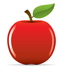 Activité 1Le vivantJe grandisCPActivité 2Mon poidsMa taille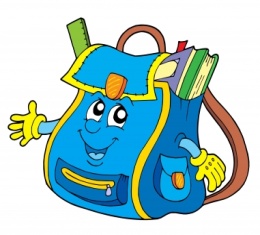 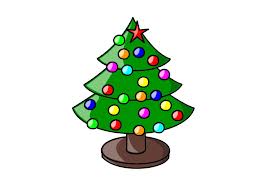 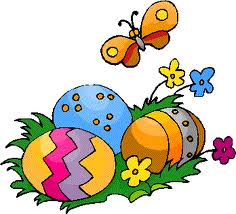 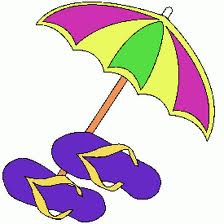 Courbe de poidsCourbe de poidsCourbe de poidsCourbe de poidsCourbe de poidsCourbe de poidsCourbe de poidsCourbe de poidsCourbe de poidsCourbe de tailleCourbe de tailleCourbe de tailleCourbe de tailleCourbe de tailleCourbe de tailleCourbe de tailleCourbe de tailleCourbe de taillecm12011010090kg4080357030602550204015301020510P1P2P3P4P5P6P7P1P2P3P4P5P6P7